муниципальное бюджетное общеобразовательное учреждениесредняя общеобразовательная школа с. КазинкаГрязинского муниципального района Липецкой области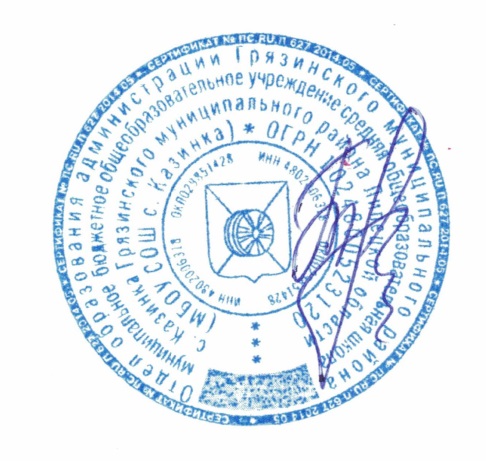 УТВЕРЖДАЮДиректор МБОУ СОШ с.Казинка__________ А.В. БирюковаПримерное двухнедельное меню завтраков и обедовдля организации питания детей в МБОУ СОШ с. КазинкаГрязинского муниципального района в 2020 – 2021 учебном году7-11 летДля составления примерного двухнедельного меню для организации питания детей использован сборник рецептур блюд и кулинарных изделий: Для предприятий общественного питания (авторы-составители:А.И.Здобнов,  В.А.Цыганенко, М.И.Пересичный- 2005 год.).1 неделяПонедельникВторникVСредаVЧетверг\VПятницаСуббота2 неделяПонедельникВторникСредаЧетвергПятницаСуббота№рецептурыНаименование блюдаМасса порции в гр.БелкиЖирыУглеводыЭнергетическаяценностьССаMgFeЗавтрак438Омлет натуральный150/514,2722,162,65267,930,25114,219,52,94200, 264Чай с лимоном200,120,04012,13472,02,35-0,09Батон503,81,525,713109,56,50,6ИТОГО:18,1123,6640,48445,932,25 г126,05263,63ОбедИкра кабачковая600,722,824,6746,805,7619,2),80,48206Суп картофельный с бобовыми2004,394,2213,06107,84,6530,4628,241,62688Макаронные изделия отварные с маслом сливочным1505,524,5226,45168,45-4,8621,121,11228Соус красный основной250,481,372,1621,7---0,27536Сосиска (сарделька) отварная808,3216,016,96179,20-19,2016,01,44859Компот из свежих плодов2000,20,222,30110,0-12,000,8Хлеб504,251,6521,25129,5-17,523,51,95ИТОГО:23,8830,78106,85763,4510,41103,2296,667,67Всего за день :41,9954,44147,331209,3812,66229,27122,6611,3№рецептурыНаименование блюдаМасса порции в гр.БелкиЖирыУглеводыЭнерге-тическаяценностьССаMgFeЗавтрак84Каша «Дружба»2006,217,7327,71201,01,95182,321,80,5943Чай с сахаром2000,20-14,028,0-6,00,4Батон503,81,5025,7131,0-9,56,50,642Сыр (порциями)153,484,43-54,6од г132,05,250,15ИТОГО:13,6913,6667,41414,602,06329,833,551,65Обед43Салат из белокочанной капусты600,853,055,4152,4419,4722,429,100,3138Суп картофельный с макаронными изделиями с мясом птицы200/154,58,324,72163,08,3525,521,61,42168Каша гречневая рассыпчатая1507,465,6135,84230,45-12,9867,253,95690Печень по-строгановски50/5517,4311,647,10162,3125,6120,4016,255,10945Чай с молоком2001,401,6016,4086,0-33,010,500,4Хлеб504,251,6521,25129,5-17,523,51,95ИТОГО:35,8931,85110,72823,753,43131,8148,4513,13Всего за день :49,5845,51178,131238,3055,49461,6182,014,78№рецептурыНаименование блюдаМасса порции в гр.БелкиЖирыУглеводыЭнергетическаяценностьССаMgFeЗавтракV469Запеканка из творога со сгущенным молоком150/2027,8418,032,40279,600,74226,448,920,84943Чай с сахаром2000,2-14,028,0-6,0-0,40ИТОГО:28,0418,046,4307,600,74232,448,921,24Обед*33Салат из свеклы600,863,655,025,345,721,0912,540,838Суп картофельный с рыбой2004,5362,01110,51875,68114,7424,100-0,858304Плов из птицы21020,3017,035,69377,01,0145,1047,502,19868Компот из сухофруктов2000,04-24,7694,201,086,40-0,18Хлеб504,251,6521,25129,5-17,523,51,95ИТОГО:29,98624,31197,238732,72122,53114,1983,545,978Всего за день :58,02642,638143,6381040,32123,27346,59132,467,218№рецептурыНаименование блюдаМасса порции в гр.БелкиЖирыУглеводыЭнергетическаяценностьССаMgFeЗавтрак186Каша гречневая рассыпчатая с сахаром1504,56,421,9263-24,93-2,4965Молоко кипяченое2005,805,09,60108,02,60240,028,00,20943Чай с сахаром2000,20-14,028-6,0-0,402Бутерброд с джемом20/41,540,1613,16610,014,6-0,27ИТОГО:12,0411,5658,664602,61275,5328,03,27*Обед38Салат из моркови с яблоками1001,080,188,6240,406,2524,2830,751,08204Суп картофельный с крупой2001,742,2711,4373,206,6019,2021,320,77688Макаронные изделия отварные1505,524,5226,45168,45-4,8621,12111174Тефтели из говядины708,989,497,31150,50,794,59-0,23868Компот из сухофруктов2000,04-24,7694,201,086,40-0,18Хлеб504,251,6521,25129,5-17,523,51,95ИТОГО:21,6118,1199,82656,2514,7276,8396,695,32Всего за день :33,6529,67158,481116,2517,33352,36124,698,59№рецептурыНаименование блюдаМасса порции в гр.БелкиЖирыУглеводыЭнергетическаяценностьССаMgFeЗавтрак93Каша вязкая молочная с хлопьями овсяными «Г еркулес»2006,358,5121,861871,95188,95-0,82943Чай с сахаром2000,20-1428-6-0,40Батон503,81,525,7131-9,56,50,641Масло сливочное (порциями)15-12,300,15112,50-1,50--42Сыр (порциями)153,484,43-54,600,111325,250,15ИТОГО:13,8326,7461,71513,12,06337,9511,751,97Обед10Салат из зеленого горошка1002,985,196,2583,601121,4520,800,68187Щи из свежей капусты с кортофелем2001,403,916,7967,814,7734,6617,80,64216Картофель тушеный2002,16,418,51211,3120140,10486Рыба тушеная с овощами в томате75/7513,877,856,53150,03,3552,1159,770,96869Компот из свежих плодов2000,140,0427,5110,81,8313,984,160,14Хлеб504,251,6521,25129,5-17,523,51,95ИТОГО:24,7425,0486,64662,732,25259,7140,034,47Всего за день :38,5751,78148,351175,834,31597,65151,766,44№рецептурыНаименование блюдаМасса порции в гр.БелкиЖирыУглеводыЭнергетическаяценностьССаMgFeiЗавтрак191Рис отварной с овощами1002,574,6717141,333,973,21-0,57637Птица отварная8016,8810,88-165-31,20161,44945Чай с молоком2001,401,6016,4086-3310,50,40Хлеб504,251,6521,25129,5с.17,523,51,95ИТОГО:25,118,854,65521,833,9784,91504,36V№рецептурыНаименование блюдаМасса порции в гр.БелкиЖирыУглеводыЭнергетическаяценностьССаMgFeЗавтрак424Яйца вареные405,104,600,3063-224,801,00943Чай с сахаром2000,20-14,028,0-6,0-0,4Батон503,81,525,7131-9,56,50,641Масло (порциями)15-12,300,15112,5-1,5--42Сыр (порциями)153,484,43-54,60,11132,05,250,15ИТОГО:12,5822,8340,15389,10,1117116,552,15ОбедИкра кабачковая600,722,824,6746,8057619,27,80,48202Суп из овощей2001,685,989,3598,376,8025,7143,020,07191Рис отварной с овощами1002,574,6717141,333,973,21-0,57536Колбасные изделия отварные505,77,360,6100,21-13-0,79200,264Чай с лимоном200/120,04-12,13472,02,35-0,09Хлеб504,251,6521,25129,5-17,523,51,95ИТОГО:14,9622,4865563,21582,7780,9774,323,95Всего за день :27,5445,31105,15952,31582,88251,9790,876,1№рецептурыНаименование блюдаМасса порции в гр.БелкиЖирыУглеводыЭнергетическаяценностьССаMgFeЗавтрак93Суп молочный с макаронными изделиями2005,755,2118,84145,20,91161,6224,140,51959Какао с молоком2003,523,7225,49145,21,3122М0,56Батон503,81,525,7131-9,56,50,641Масло сливочное (порциями)15-12,30,15112,5X1,5--ИТОГО:13,0722,7370,18533,92,21294,6244,641,67Обед43Салат из белокочанной капусты600,853,055,4152,4419,4722,429,10,31204Суп картофельный с крупой2001,742,2711,4373,26,619,221,320,77688Макаронные изделия отварные1505,524,5226,45168,45-4,8621,121,11778Соус белый основной350,481,372,1621,7---0,27к/кСуфле из печени608,72,43,3707,6316,1621,073,41945Чай с молоком2001,41,616,486-3310,50,4Хлеб504,251,6521,25129,5-17,523,51,95ИТОГО:22,9416,8686,65601,2933,7113,14106,618,22Всего за день :36,0139,59156,831135,1935,91407,76151,259,,89№рецептурыНаименование блюдаМасса порции в гр.БелкиЖирыУглеводыЭнергетическаяценностьССаFeЗавтрак123Вареники ленивые100/513,714,915,9248,20,4125,420,50,7233Кисель200--30129-0,68-одБатон503,81,525,7131-9,56,50,6ИТОГО:17,516,471,6508,20,4135,58271,4Обед33Салат из свеклы600,863,655,0256,345,721,0912,540,8197Рассольник «Ленинградский» с мясом и со сметаной200/10/64,17,1620,931458,229,6920,721,07679Каша гречневая рассыпчатая1507,465,6135,84230,45-12,9867,53,95301Птица тушеная80/8017,9214,585,622250,5456,123,91,77200, 264Чай с лимоном200/120,04-12,134722,35-0,09Хлеб504,251,6521,25129,5-17,523,51,95ИТОГО:34,6332,65100,79833,2916,44139,71148,169,63Всего за день :52,1349,05172,391341,4916,84275,29175,1611,03№рецептурыНаименование блюдаМасса порции в гр.БелкиЖирыУглеводыЭнергетическаяценностьССаMgFeЗавтрак84Каша «Дружба»2006,217,7327,712011,95182,321,80,5945Чай с молоком2001,41,616,480,6г3310,50,4Батон503,81,525,7131-9,56,50,642Сыр (порциями)153,484,43-54,60,111325,250,15ИТОГО:14,8915,2669,81467,22,06356,844,051,65\Обед10Салат из зеленого горошка601,793,113,7550,165,512,8712,480,41170Борщ с капустой и картофелем2001,453,93100,280,28,2335,5210,95688Макаронные изделия отварные1505,524,5226,45168,45-4,8621,121,11591Гуляш80/7519,7217,894,76168,21,2824,3626,012,32859Компот из свежих плодов2000,20,222,3ПО-12-0,8Хлеб504,251,6521,25129,5-17,523,51,95ИТОГО:32,9331,3• 178,71706,5115,01107,09104,117,54Всего за день :47,8246,56248,521173,7117,07463,89148,169,19№рецептурыНаименование блюдаМассапорциивгр.БелкиЖирыУглеводыЭнергетическаяценностьССаMgFeЗавтрак168Каша вязкая с маслом и сахаром, молочная1603,43,9627,83161-8,65,90,36200,264Чай с лимоном200/120,04-12,134722,35-0,09Батон503,81,525,7131-9,56,50,641Масло сливочное (порциями)15-12,30,15112,51,5--ИТОГО:7,2417,7665,81451,5221,9512,41,05Обед43Салат из белокочанной капусты600,853,055,4152,4419,4722,429,10,31204Суп рисовый с говядиной и томатной пастой (харчо)200/207,182,9411,76102,266,721,0125,931,18694Пюре картофельное1503,064,820,45137,2518,1736,9827.751,01486Рыба тушеная с овощами в томате75/7513,877,856,531503,3552,1159,770,96868Компот из сухофруктов2000,04-24.7694,21,086,40,18Хлеб504,251,6521,25129,5-17,523,51,95ИТОГО:29,2520,2990,16564,61648,77214,03146,055,59Всего за день :36,4938,05155,971016,11650,77235,98158,456,64№рецептурыНаименование блюдаМасса порции в гр.БелкиЖирыУглеводыЭнергетическаяценностьССаMgFe'iЗавтрак93Каша вязкая молочная с хлопьями овсяными «Геркулес»2006,358,5121,861871,95188,95“0,82943Чай с сахаром2000,20-1428-6-0,40Батон503,81,525,7131-9,56,50,6536Колбасные изделия отварные505,77,360,6100.21-13-0,79ИТОГО:16,0517,3762,16446,211,95217,456,52,61